   Podpis dospěláka:                                                                 Podpis Objevitele:18. týden3. 1. – 5. 1. 2024Co mám zvládnout tento týden?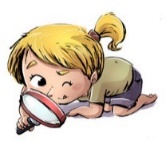 Jak se mi 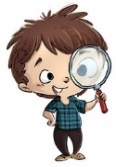 dařilo?Jak se mi dařilo?Jak se mi dařilo?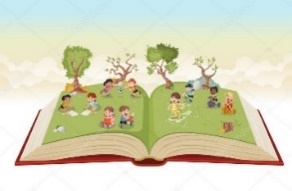 Vyprávím o svých vánočních prázdninách.Doplním správně slova s ú, ů a u.Vyjmenuji tvrdé a měkké souhlásky.MATEMATIKA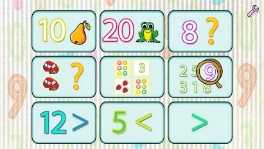 Počítám do 40 (sčítám, odčítám, porovnávám).MATEMATIKAPracuji s tabulkou autobusu.Počítám v různých matematických prostředích.PRVOUKA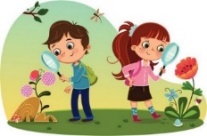 Napíši na pohlednici správně svou adresu.PRVOUKASleduji zimní změny v přírodě, vyjmenuji zimní měsíce.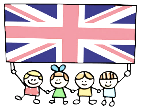 Zopakuji si slovíčka, která umím.MÁ VÝZVA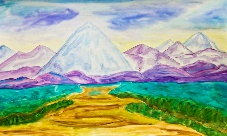 MÁ VÝZVADOMÁCÍ PŘÍPRAVA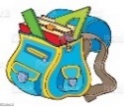 Každý den napíšu perem pečlivě, čitelně a správně dvě věty do Deníku. Dávám si pozor na psaní Y (Ý) a I (Í) po tvrdých a měkkých souhláskách. Do pátku 5. 1. mohu donést hotové dobrovolné úkoly z ČJ a M vlepené do sešitu. Nachystám si věci na páteční plavání. Naučím se koledu o Třech králích.Každý den napíšu perem pečlivě, čitelně a správně dvě věty do Deníku. Dávám si pozor na psaní Y (Ý) a I (Í) po tvrdých a měkkých souhláskách. Do pátku 5. 1. mohu donést hotové dobrovolné úkoly z ČJ a M vlepené do sešitu. Nachystám si věci na páteční plavání. Naučím se koledu o Třech králích.Každý den napíšu perem pečlivě, čitelně a správně dvě věty do Deníku. Dávám si pozor na psaní Y (Ý) a I (Í) po tvrdých a měkkých souhláskách. Do pátku 5. 1. mohu donést hotové dobrovolné úkoly z ČJ a M vlepené do sešitu. Nachystám si věci na páteční plavání. Naučím se koledu o Třech králích.Každý den napíšu perem pečlivě, čitelně a správně dvě věty do Deníku. Dávám si pozor na psaní Y (Ý) a I (Í) po tvrdých a měkkých souhláskách. Do pátku 5. 1. mohu donést hotové dobrovolné úkoly z ČJ a M vlepené do sešitu. Nachystám si věci na páteční plavání. Naučím se koledu o Třech králích.Milí rodiče a Objevitelé, 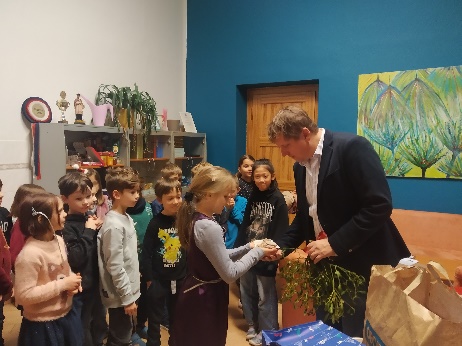 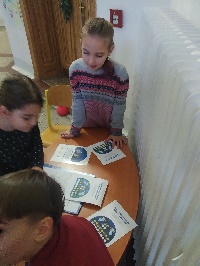 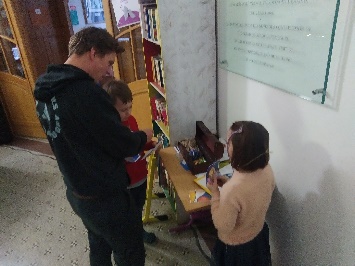 přejeme všem radostný a spokojený vstup do nového roku 2024.Děkujeme všem za krásné vánoční dárečky.Moc děkuji za velkou pomoc během čtvrteční vánoční hry po škole tatínkovi          Mikuláše Milanovi. V pátek nás čeká další lekce plavání. 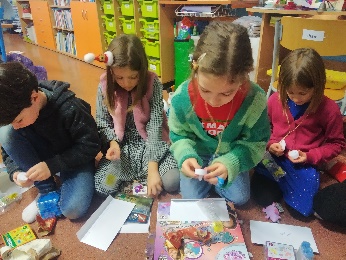 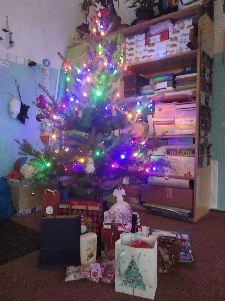 V pondělí 8. 1. bude možné přispět do Tříkrálové sbírky, kterou jsme si ve škole na starost a jako Tři králové projdeme obchůzkou školu. 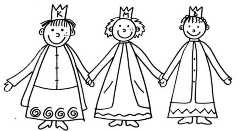 Příjemný týden přeje Lucka a Alice Milí rodiče a Objevitelé, přejeme všem radostný a spokojený vstup do nového roku 2024.Děkujeme všem za krásné vánoční dárečky.Moc děkuji za velkou pomoc během čtvrteční vánoční hry po škole tatínkovi          Mikuláše Milanovi. V pátek nás čeká další lekce plavání. V pondělí 8. 1. bude možné přispět do Tříkrálové sbírky, kterou jsme si ve škole na starost a jako Tři králové projdeme obchůzkou školu. Příjemný týden přeje Lucka a Alice Milí rodiče a Objevitelé, přejeme všem radostný a spokojený vstup do nového roku 2024.Děkujeme všem za krásné vánoční dárečky.Moc děkuji za velkou pomoc během čtvrteční vánoční hry po škole tatínkovi          Mikuláše Milanovi. V pátek nás čeká další lekce plavání. V pondělí 8. 1. bude možné přispět do Tříkrálové sbírky, kterou jsme si ve škole na starost a jako Tři králové projdeme obchůzkou školu. Příjemný týden přeje Lucka a Alice Milí rodiče a Objevitelé, přejeme všem radostný a spokojený vstup do nového roku 2024.Děkujeme všem za krásné vánoční dárečky.Moc děkuji za velkou pomoc během čtvrteční vánoční hry po škole tatínkovi          Mikuláše Milanovi. V pátek nás čeká další lekce plavání. V pondělí 8. 1. bude možné přispět do Tříkrálové sbírky, kterou jsme si ve škole na starost a jako Tři králové projdeme obchůzkou školu. Příjemný týden přeje Lucka a Alice Milí rodiče a Objevitelé, přejeme všem radostný a spokojený vstup do nového roku 2024.Děkujeme všem za krásné vánoční dárečky.Moc děkuji za velkou pomoc během čtvrteční vánoční hry po škole tatínkovi          Mikuláše Milanovi. V pátek nás čeká další lekce plavání. V pondělí 8. 1. bude možné přispět do Tříkrálové sbírky, kterou jsme si ve škole na starost a jako Tři králové projdeme obchůzkou školu. Příjemný týden přeje Lucka a Alice 